Стоимость путёвки на одного человека:                                        РазмещениеСкидки: пенсионерам - 150 руб, школьникам с 7 до 16 лет - 450 руб.
Во время проведения акций скидки не суммируются выбирается одна наиболее выгодная.

Номерной фонд уточняйте в офисе (есть в приложенном файле). Есть различные варианты размещения!

В стоимость тура входит:автобусное обслуживание                                                                                           размещение в гостиницепитание по программеэкскурсионное обслуживание по программе    (включая билеты в музеи)                      услуги гида                                                                                                                              
* медицинская страховка оформляется по желанию,  оплачивается дополнительно
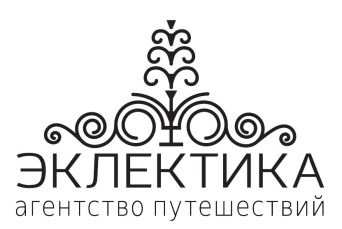 10 – 11 июняАвторский Тур с Александром Воеводским!ХИТПсков-Изборск-Печоры-Пушкинские ГорыВечная красота пушкинских мест, история Северо-Запада и святыни в нашем необычном двухдневном туре-погружении с Александром Воеводским!1 день:  07:00 — отправление автобуса от Московского проспекта, д.189 (станция метро «Московская»).Время в пути — 4-5 часов.По прибытии в Псков мы осмотрим псковский Кремль и Троицкий собор. Псковский Кремль — шедевр русской средневековой фортификации, крепость, которую не сумел взять даже Стефан Баторий. Белокаменные стены, отражающиеся в водах двух рек, солидные башни, шатровые крыши и Троицкий собор создают ощущение богатырской мощи и спокойной гармонии.Затем мы поедем в Псково-Печорский Успенский монастырь. Это крупный монастырь с многовековой историей, церквями, пещерами, яблоневыми садами и святыми источниками. Прекрасные сады так хороши на фоне белых стен и золотых глав церквей. Псково-Печерский монастырь — тихое, древнее, истинно священное место.Следующий пункт назначения — древнейшая русская крепость Изборск с её драматической историей. Основанный в VIII веке, Изборск не раз переживал войны и пожары. Его завоевали немецкие рыцари и отвоевал в 1242 году Александр Невский. Здесь в 1391 году состоялись переговоры между ганзейскими и новгородскими купцами, завершившие долгие торговые войны. Мы увидим Труворово городище VII века и узнаем, действительно ли здесь похоронен легендарный варяг. Здесь же мы осмотрим Словенские ключи — двенадцать источников, бьющих из скалы, которые сливаются в единую «реку Жизни» и впадают в красивейшее Городищенское озеро.Вечером мы отправимся в гостиницу «Рижская» в Пскове. Ужин и свободное время.2 день: После завтрака мы отправимся в Пушкинские горы и начнем осмотр пушкинских мест.Все мы слышали о Михайловском и Тригорском, о знаменитых дубах, аллее Керн и речке Сороти. Как приятно посмотреть на них воочию. В этих аллеях его посещало вдохновение. Можно будет посидеть на скамье поэта, отразиться в зеркалах, куда так любили смотреться его юные соседки. Мы побываем в усадьбе Михайловское, где Пушкин написал почти всего «Евгения Онегина», драму «Борис Годунов» и множество великих стихотворений, и в усадьбе Тригорское — имении Осиповых-Вульф, близких друзей А.С. Пушкина. Здесь мы будем гулять по парку, а желающие смогут сами посетить музей.Из Тригорского мы поедем в действующий Святогорский Успенский мужской монастырь и осмотрим Успенский собор, у стены которого находится могила Пушкина.Пообедав, мы поедем обратно в Санкт-Петербург и окажемся у метро «Московская» в 22:00- 23:00Псков-Изборск-Печоры-Пушкинские ГорыВечная красота пушкинских мест, история Северо-Запада и святыни в нашем необычном двухдневном туре-погружении с Александром Воеводским!1 день:  07:00 — отправление автобуса от Московского проспекта, д.189 (станция метро «Московская»).Время в пути — 4-5 часов.По прибытии в Псков мы осмотрим псковский Кремль и Троицкий собор. Псковский Кремль — шедевр русской средневековой фортификации, крепость, которую не сумел взять даже Стефан Баторий. Белокаменные стены, отражающиеся в водах двух рек, солидные башни, шатровые крыши и Троицкий собор создают ощущение богатырской мощи и спокойной гармонии.Затем мы поедем в Псково-Печорский Успенский монастырь. Это крупный монастырь с многовековой историей, церквями, пещерами, яблоневыми садами и святыми источниками. Прекрасные сады так хороши на фоне белых стен и золотых глав церквей. Псково-Печерский монастырь — тихое, древнее, истинно священное место.Следующий пункт назначения — древнейшая русская крепость Изборск с её драматической историей. Основанный в VIII веке, Изборск не раз переживал войны и пожары. Его завоевали немецкие рыцари и отвоевал в 1242 году Александр Невский. Здесь в 1391 году состоялись переговоры между ганзейскими и новгородскими купцами, завершившие долгие торговые войны. Мы увидим Труворово городище VII века и узнаем, действительно ли здесь похоронен легендарный варяг. Здесь же мы осмотрим Словенские ключи — двенадцать источников, бьющих из скалы, которые сливаются в единую «реку Жизни» и впадают в красивейшее Городищенское озеро.Вечером мы отправимся в гостиницу «Рижская» в Пскове. Ужин и свободное время.2 день: После завтрака мы отправимся в Пушкинские горы и начнем осмотр пушкинских мест.Все мы слышали о Михайловском и Тригорском, о знаменитых дубах, аллее Керн и речке Сороти. Как приятно посмотреть на них воочию. В этих аллеях его посещало вдохновение. Можно будет посидеть на скамье поэта, отразиться в зеркалах, куда так любили смотреться его юные соседки. Мы побываем в усадьбе Михайловское, где Пушкин написал почти всего «Евгения Онегина», драму «Борис Годунов» и множество великих стихотворений, и в усадьбе Тригорское — имении Осиповых-Вульф, близких друзей А.С. Пушкина. Здесь мы будем гулять по парку, а желающие смогут сами посетить музей.Из Тригорского мы поедем в действующий Святогорский Успенский мужской монастырь и осмотрим Успенский собор, у стены которого находится могила Пушкина.Пообедав, мы поедем обратно в Санкт-Петербург и окажемся у метро «Московская» в 22:00- 23:002 места в 2 местномполный19900 ₽1 место в 2 местномполный9950 ₽1-но местное размещение полный10200 ₽